T.C. BURDUR MEHMET AKİF ERSOY ÜNİVERSİTESİT.C. BURDUR MEHMET AKİF ERSOY ÜNİVERSİTESİT.C. BURDUR MEHMET AKİF ERSOY ÜNİVERSİTESİT.C. BURDUR MEHMET AKİF ERSOY ÜNİVERSİTESİT.C. BURDUR MEHMET AKİF ERSOY ÜNİVERSİTESİT.C. BURDUR MEHMET AKİF ERSOY ÜNİVERSİTESİT.C. BURDUR MEHMET AKİF ERSOY ÜNİVERSİTESİT.C. BURDUR MEHMET AKİF ERSOY ÜNİVERSİTESİÖĞRENCİ TARAFINDAN DOLDURULACAKTIR.ZELİHA TOLUNAY UYGULAMALI TEKNOLOJİ VE İŞLETMECİLİK YÜKSEKOKULU MÜDÜRLÜĞÜZELİHA TOLUNAY UYGULAMALI TEKNOLOJİ VE İŞLETMECİLİK YÜKSEKOKULU MÜDÜRLÜĞÜZELİHA TOLUNAY UYGULAMALI TEKNOLOJİ VE İŞLETMECİLİK YÜKSEKOKULU MÜDÜRLÜĞÜZELİHA TOLUNAY UYGULAMALI TEKNOLOJİ VE İŞLETMECİLİK YÜKSEKOKULU MÜDÜRLÜĞÜZELİHA TOLUNAY UYGULAMALI TEKNOLOJİ VE İŞLETMECİLİK YÜKSEKOKULU MÜDÜRLÜĞÜZELİHA TOLUNAY UYGULAMALI TEKNOLOJİ VE İŞLETMECİLİK YÜKSEKOKULU MÜDÜRLÜĞÜZELİHA TOLUNAY UYGULAMALI TEKNOLOJİ VE İŞLETMECİLİK YÜKSEKOKULU MÜDÜRLÜĞÜZELİHA TOLUNAY UYGULAMALI TEKNOLOJİ VE İŞLETMECİLİK YÜKSEKOKULU MÜDÜRLÜĞÜÖĞRENCİ TARAFINDAN DOLDURULACAKTIR.BUCAK/BURDURBUCAK/BURDURÖĞRENCİ TARAFINDAN DOLDURULACAKTIR.                 Aşağıda belirtmiş olduğum dersin sınavının tekrar incelenmesi hususunda;                 Aşağıda belirtmiş olduğum dersin sınavının tekrar incelenmesi hususunda;                 Aşağıda belirtmiş olduğum dersin sınavının tekrar incelenmesi hususunda;                 Aşağıda belirtmiş olduğum dersin sınavının tekrar incelenmesi hususunda;                 Aşağıda belirtmiş olduğum dersin sınavının tekrar incelenmesi hususunda;                 Aşağıda belirtmiş olduğum dersin sınavının tekrar incelenmesi hususunda;                 Aşağıda belirtmiş olduğum dersin sınavının tekrar incelenmesi hususunda;                 Aşağıda belirtmiş olduğum dersin sınavının tekrar incelenmesi hususunda;ÖĞRENCİ TARAFINDAN DOLDURULACAKTIR.                 Aşağıda belirtmiş olduğum dersin sınavının tekrar incelenmesi hususunda;                 Aşağıda belirtmiş olduğum dersin sınavının tekrar incelenmesi hususunda;                 Aşağıda belirtmiş olduğum dersin sınavının tekrar incelenmesi hususunda;                 Aşağıda belirtmiş olduğum dersin sınavının tekrar incelenmesi hususunda;                 Aşağıda belirtmiş olduğum dersin sınavının tekrar incelenmesi hususunda;                 Aşağıda belirtmiş olduğum dersin sınavının tekrar incelenmesi hususunda;                 Aşağıda belirtmiş olduğum dersin sınavının tekrar incelenmesi hususunda;                 Aşağıda belirtmiş olduğum dersin sınavının tekrar incelenmesi hususunda;ÖĞRENCİ TARAFINDAN DOLDURULACAKTIR.                 Gereğini arz ederim.                 Gereğini arz ederim.                 Gereğini arz ederim.                 Gereğini arz ederim.                 Gereğini arz ederim.                 Gereğini arz ederim.                 Gereğini arz ederim.                 Gereğini arz ederim.ÖĞRENCİ TARAFINDAN DOLDURULACAKTIR.……./……./20………./……./20…ÖĞRENCİ TARAFINDAN DOLDURULACAKTIR.İmza: ……………...İmza: ……………...ÖĞRENCİ TARAFINDAN DOLDURULACAKTIR.Adı Soyadı: ……………….………..….…..Adı Soyadı: ……………….………..….…..Adı Soyadı: ……………….………..….…..ÖĞRENCİ TARAFINDAN DOLDURULACAKTIR.Öğrencinin;ÖĞRENCİ TARAFINDAN DOLDURULACAKTIR.Bölümü:………………………………………………………………………………………………………………………………………………I.Ö (…)I.Ö (…)I.Ö (…)II.Ö (…)ÖĞRENCİ TARAFINDAN DOLDURULACAKTIR.Numarası:………………………………………………………………………………………………………………………………………………ÖĞRENCİ TARAFINDAN DOLDURULACAKTIR.Adı, Soyadı:………………………………………………………………………………………………………………………………………………ÖĞRENCİ TARAFINDAN DOLDURULACAKTIR.Sınıf / Şube:………………………………………………………………………………………………………………………………………………ÖĞRENCİ TARAFINDAN DOLDURULACAKTIR.Dersin Adı:………………………………………………………………………………………………………………………………………………ÖĞRENCİ TARAFINDAN DOLDURULACAKTIR.Dersin Kodu:………………………………………………………………………………………………………………………………………………ÖĞRENCİ TARAFINDAN DOLDURULACAKTIR.Dersin Öğr. Elemanı:……………………………………………………………………..……………………………………………………………………..ÖĞRENCİ TARAFINDAN DOLDURULACAKTIR.Dönemi:  Güz (……)   Bahar (……)  Güz (……)   Bahar (……)ÖĞRENCİ TARAFINDAN DOLDURULACAKTIR.Sınav Türü:  Vize (……)   Final (……)  Bütünleme (……)  Tekders (……)  Yaz Okulu (……)   Vize (……)   Final (……)  Bütünleme (……)  Tekders (……)  Yaz Okulu (……)   Vize (……)   Final (……)  Bütünleme (……)  Tekders (……)  Yaz Okulu (……)   Vize (……)   Final (……)  Bütünleme (……)  Tekders (……)  Yaz Okulu (……)   Vize (……)   Final (……)  Bütünleme (……)  Tekders (……)  Yaz Okulu (……)   Vize (……)   Final (……)  Bütünleme (……)  Tekders (……)  Yaz Okulu (……) ÖĞRENCİ TARAFINDAN DOLDURULACAKTIR.Aldığı Not:………………………………………………………………………………………………………………………………………………ÖĞRENCİ TARAFINDAN DOLDURULACAKTIR.Adres:………………………………………………………………………………………………………………………………………………ÖĞRENCİ TARAFINDAN DOLDURULACAKTIR.Tel:………………………………………………………………………………………………………………………………………………ÖĞRENCİ TARAFINDAN DOLDURULACAKTIR.MÜDÜRLÜK MAKAMINAMÜDÜRLÜK MAKAMINAMÜDÜRLÜK MAKAMINAMÜDÜRLÜK MAKAMINAMADDİ HATA KOMİ SYONU TARAFINDAN DOLDURULACAKTIR.                         Adı geçen öğrencinin sınav kâğıdı tekrar incelenmiş olup aşağıda belirtilmiştir.                         Adı geçen öğrencinin sınav kâğıdı tekrar incelenmiş olup aşağıda belirtilmiştir.                         Adı geçen öğrencinin sınav kâğıdı tekrar incelenmiş olup aşağıda belirtilmiştir.                         Adı geçen öğrencinin sınav kâğıdı tekrar incelenmiş olup aşağıda belirtilmiştir.                         Adı geçen öğrencinin sınav kâğıdı tekrar incelenmiş olup aşağıda belirtilmiştir.                         Adı geçen öğrencinin sınav kâğıdı tekrar incelenmiş olup aşağıda belirtilmiştir.                         Adı geçen öğrencinin sınav kâğıdı tekrar incelenmiş olup aşağıda belirtilmiştir.                         Adı geçen öğrencinin sınav kâğıdı tekrar incelenmiş olup aşağıda belirtilmiştir.MADDİ HATA KOMİ SYONU TARAFINDAN DOLDURULACAKTIR.                         Bilgilerinizi ve gereğini arz ederim.                         Bilgilerinizi ve gereğini arz ederim.                         Bilgilerinizi ve gereğini arz ederim.                         Bilgilerinizi ve gereğini arz ederim.                         Bilgilerinizi ve gereğini arz ederim.                         Bilgilerinizi ve gereğini arz ederim.                         Bilgilerinizi ve gereğini arz ederim.                         Bilgilerinizi ve gereğini arz ederim.MADDİ HATA KOMİ SYONU TARAFINDAN DOLDURULACAKTIR.MADDİ HATA KOMİ SYONU TARAFINDAN DOLDURULACAKTIR.         Maddi hata vardır. Yeni notun aşağıda belirtildiği şekilde düzeltilmesi gerekmektedir.         Maddi hata vardır. Yeni notun aşağıda belirtildiği şekilde düzeltilmesi gerekmektedir.         Maddi hata vardır. Yeni notun aşağıda belirtildiği şekilde düzeltilmesi gerekmektedir.         Maddi hata vardır. Yeni notun aşağıda belirtildiği şekilde düzeltilmesi gerekmektedir.         Maddi hata vardır. Yeni notun aşağıda belirtildiği şekilde düzeltilmesi gerekmektedir.         Maddi hata vardır. Yeni notun aşağıda belirtildiği şekilde düzeltilmesi gerekmektedir.         Maddi hata vardır. Yeni notun aşağıda belirtildiği şekilde düzeltilmesi gerekmektedir.         Maddi hata vardır. Yeni notun aşağıda belirtildiği şekilde düzeltilmesi gerekmektedir.MADDİ HATA KOMİ SYONU TARAFINDAN DOLDURULACAKTIR.Dersin Adı:MADDİ HATA KOMİ SYONU TARAFINDAN DOLDURULACAKTIR.Sınav Türü:Ara SınavBütünlemeBütünlemeTekders 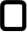 MADDİ HATA KOMİ SYONU TARAFINDAN DOLDURULACAKTIR.Eski Notu:MADDİ HATA KOMİ SYONU TARAFINDAN DOLDURULACAKTIR.Yeni Notu:MADDİ HATA KOMİ SYONU TARAFINDAN DOLDURULACAKTIR.……./……./20………./……./20…MADDİ HATA KOMİ SYONU TARAFINDAN DOLDURULACAKTIR.Maddi Hata Komisyonu Üyesi  Unvanı, Adı ve Soyadı: ……………...………………………………………….İmzası:………………………….Maddi Hata Komisyonu Üyesi  Unvanı, Adı ve Soyadı: ……………...………………………………………….İmzası:………………………….Maddi Hata Komisyonu Üyesi  Unvanı, Adı ve Soyadı: ……………...………………………………………….İmzası:………………………….Maddi Hata Komisyonu Üyesi  Unvanı, Adı ve Soyadı: ……………...………………………………………….İmzası:………………………….Maddi Hata Komisyonu Üyesi  Unvanı, Adı ve Soyadı: ……………...………………………………………….İmzası:………………………….Maddi Hata Komisyonu Üyesi  Unvanı, Adı ve Soyadı: ……………...………………………………………….İmzası:………………………….Maddi Hata Komisyonu Üyesi  Unvanı, Adı ve Soyadı: ……………...………………………………………….İmzası:………………………….Maddi Hata Komisyonu Üyesi  Unvanı, Adı ve Soyadı: ……………...………………………………………….İmzası:………………………….MADDİ HATA KOMİ SYONU TARAFINDAN DOLDURULACAKTIR.Maddi Hata Komisyonu Üyesi  Unvanı, Adı ve Soyadı: ……………...………………………………………….İmzası:………………………….Maddi Hata Komisyonu Üyesi  Unvanı, Adı ve Soyadı: ……………...………………………………………….İmzası:………………………….Maddi Hata Komisyonu Üyesi  Unvanı, Adı ve Soyadı: ……………...………………………………………….İmzası:………………………….Maddi Hata Komisyonu Üyesi  Unvanı, Adı ve Soyadı: ……………...………………………………………….İmzası:………………………….Maddi Hata Komisyonu Üyesi  Unvanı, Adı ve Soyadı: ……………...………………………………………….İmzası:………………………….Maddi Hata Komisyonu Üyesi  Unvanı, Adı ve Soyadı: ……………...………………………………………….İmzası:………………………….Maddi Hata Komisyonu Üyesi  Unvanı, Adı ve Soyadı: ……………...………………………………………….İmzası:………………………….Maddi Hata Komisyonu Üyesi  Unvanı, Adı ve Soyadı: ……………...………………………………………….İmzası:………………………….MADDİ HATA KOMİ SYONU TARAFINDAN DOLDURULACAKTIR.Maddi Hata Komisyonu Üyesi  Unvanı, Adı ve Soyadı: ……………...………………………………………….İmzası:………………………….Maddi Hata Komisyonu Üyesi  Unvanı, Adı ve Soyadı: ……………...………………………………………….İmzası:………………………….Maddi Hata Komisyonu Üyesi  Unvanı, Adı ve Soyadı: ……………...………………………………………….İmzası:………………………….Maddi Hata Komisyonu Üyesi  Unvanı, Adı ve Soyadı: ……………...………………………………………….İmzası:………………………….Maddi Hata Komisyonu Üyesi  Unvanı, Adı ve Soyadı: ……………...………………………………………….İmzası:………………………….Maddi Hata Komisyonu Üyesi  Unvanı, Adı ve Soyadı: ……………...………………………………………….İmzası:………………………….Maddi Hata Komisyonu Üyesi  Unvanı, Adı ve Soyadı: ……………...………………………………………….İmzası:………………………….Maddi Hata Komisyonu Üyesi  Unvanı, Adı ve Soyadı: ……………...………………………………………….İmzası:………………………….MADDİ HATA KOMİ SYONU TARAFINDAN DOLDURULACAKTIR.